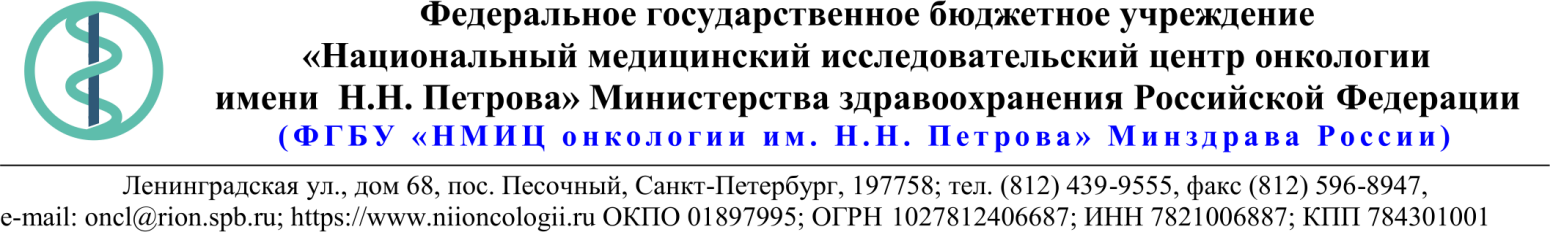 18.Описание объекта закупкиТЕХНИЧЕСКОЕ  ЗАДАНИЕна выполнение работ по разработке проекта организации работ по демонтажу здания вспомогательного корпуса (овощехранилище) По всем возникшим вопросам обращаться по электронной почте 7097794spb@gmail.com – начальник хозяйственной части Ткаченко А.В.27.05.2020 № 10.1-06/535Ссылка на данный номер обязательна!Запрос о предоставлении ценовой информациидля нужд ФГБУ «НМИЦ онкологии им. Н.Н. Петрова» Минздрава РоссииСтруктура цены (расходы, включенные в цену товара/работы/услуги) должна включать в себя:1)	стоимость товара/работы/услуги; 2)	стоимость упаковки товара;3)	стоимость транспортировки товара от склада поставщика до склада покупателя, включающая в себя все сопутствующие расходы, а также погрузочно-разгрузочные работы;4)	расходы поставщика на уплату таможенных сборов, налоговых и иных обязательных платежей, обязанность по внесению которых установлена российским законодательством;5)  все иные прямые и косвенные накладные расходы поставщика/подрядчика/исполнителя, связанные с поставкой товара/выполнением работ/оказанием услуг и необходимые для надлежащего выполнения обязательств.Сведения о товаре/работе/услуге: содержатся в Приложении.Просим всех заинтересованных лиц представить свои коммерческие предложения (далее - КП) о цене поставки товара/выполнения работы/оказания услуги с использованием прилагаемой формы описания  товара/работы/услуги и направлять их в форме электронного документа, подписанного квалифицированной электронной цифровой подписью (электронная цифровая подпись должна быть открепленной, в формате “sig”) по следующему адресу: 4399541@niioncologii.ru.Информируем, что направленные предложения не будут рассматриваться в качестве заявки на участие в закупке и не дают в дальнейшем каких-либо преимуществ для лиц, подавших указанные предложения.Настоящий запрос не является извещением о проведении закупки, офертой или публичной офертой и не влечет возникновения каких-либо обязательств заказчика.Из ответа на запрос должны однозначно определяться цена единицы товара/работы/услуги и общая цена контракта на условиях, указанных в запросе, срок действия предлагаемой цены.КП оформляется на официальном бланке (при наличии), должно содержать реквизиты организации (официальное наименование, ИНН, КПП - обязательно), и должно содержать ссылку на дату и номер запроса о предоставлении ценовой информации. КП должно содержать актуальные на момент запроса цены товара (работ, услуг), технические характеристики и прочие данные, в том числе условия поставки и оплаты, полностью соответствующие указанным в запросе о предоставлении ценовой информации;1.Наименование ЗаказчикаФГБУ "НМИЦ онкологии им. Н.Н. Петрова" Минздрава России2.Наименование объекта закупкиВыполнение работ по разработке проекта организации работ по демонтажу здания вспомогательного корпуса (овощехранилище).3.Коды ОКПД2 / КТРУ71.12.12.1904.Место исполнения обязательств (адрес поставки, оказания услуг, выполнения работ)197758, Россия, г. Санкт- Петербург, п. Песочный, ул. Ленинградская, дом 685.АвансированиеНе предусмотрено6.Срок окончания действия договора (контракта)31.07.20207.Установление сроков исполнения обязательств контрагентомУстановление сроков исполнения обязательств контрагентом7.1Срок начала исполнения обязательств контрагентом:с даты заключения контракта7.2Срок окончания исполнения обязательств контрагентом30.06.20207.3Периодичность выполнения работ, оказания услуг либо количество партий поставляемого товаров: (обязательства контрагента)1 этап8.ОплатаВ течение 30 (тридцати) календарных дней с момента подписания Покупателем универсального передаточного документа (УПД).9.Документы, которые должны быть представлены поставщиком (подрядчиком, исполнителем) вместе с товаром (результатом выполненной работы, оказанной услуги)Документация предоставляется в 3 (трех) экземплярах на бумажном носителе в переплетенном виде (альбомы) и 1 (один) экземпляр в электронном виде в формате «PDF» или «DWG».10.Специальное право, которое должно быть у участника закупки и (или) поставщика (подрядчика, исполнителя) (наличие лицензии, членство в саморегулируемой организации и т.п.)Свидетельства СРО (саморегулируемая организация) о допуске к определенному виду, видам работ на проектирование.11.Дополнительные требования к участникам закупки (при наличии таких требований) и обоснование этих требованийне установлены12.Срок действия гарантии качества товара (работы, услуги) после приемки ЗаказчикомОстаточный срок годности на момент поставки13.Размер обеспечения гарантийных обязательств (до 10% НМЦК)не устанвлен14.Предоставляемые участникам закупки преимущества в соответствии со статьями 28 и 29 Закона № 44-ФЗне установлены15.Запреты, ограничения допуска, условия допуска (преференции) иностранных товаровне установлены16.Страна происхождения (указывается участником в заявке, коммерческом предложении)Указаны в пункте 1817.Количество и единица измерения объекта закупкиУказаны в пункте 18№п/пПеречень основных данных и требованийОсновные данные и требования1Предмет закупкиВыполнение работ по разработке проекта организации работ по демонтажу здания вспомогательного корпуса (овощехранилище).2Месторасположение демонтируемого объектаг. Санкт-Петербург, Курортный район, пос. Песочный, ул. Ленинградская, дом 68.3Вид строительстваДемонтаж здания вспомогательного корпуса (овощехранилище инв. № 0000001712) находящемся в аварийном состоянии, кадастровый номер 78:38:21380:6:28.4Основания для проектированияСогласование Министерства здравоохранения Российской Федерации на списание и демонтаж здания вспомогательного корпуса (овощехранилище) инв.№ 0000001712 № 23-1/И/2-6992 от 02.02.20195Цель работ5.1.Выполнить работы по разработке проекта  организации работ по демонтажу здания вспомогательного корпуса (овощехранилище) с учетом технических и технологических решений, действующих нормативов, технологических правил при проведении работ, требований к охране труда и экологической обстановке.5.2. В дальнейшем использовать территорию высвободившуюся из под здания вспомогательного корпуса (овощехранилище) под устройство площадки для сбора твердых бытовых отходов.6Задачи работ для Подрядчика6.1.Разработать проект организации работ по демонтажу здания вспомогательного корпуса (овощехранилище), утилизации снесенных конструкций здания и находящихся на территории земельного участка ж/б конструкций (плит, блоков). Определить оптимальные сроки проведения работ, необходимую технику и ресурсы, проработать возможные риски.6.2.Проектом организации работ по демонтажу здания предусмотреть снос методом обрушения.6.3. Разработать сметную документацию по демонтажу согласно техническому заданию.7Исходные данные, предоставляемые Заказчиком- топосъемка,- технический паспорт,- экспликация помещений,- свидетельство о государственной регистрации права,- основание для сноса,- акт о списании,- технический отчет по результатам инженерного обследования.8Основные характеристики объектаГод постройки – 1964.Число этажей – 1.Группа капитальности – I.Вид внутренней отделки – простая.Назначение – нежилое.Использование – складское (не используется).Площадь участка застройки – 221,00 кв.м. в т.ч.:- помещения №1-№6 (высота потолка 3,40 м.)–191,5 кв.м.;- помещение № 7 (высота потолка 3,85 м.)-29,6 кв.м. (отсутствует по факту). Фундамент – бетонный ленточный.Наружные, внутренние капитальные стены –кирпич.Перегородки – кирпич.Перекрытие междуэтажное – железобетонное ребристое перекрытие.Крыша – обваловка, рулонная.Полы – бетонные.Проемы дверные  - щитовые, ворота металлические.Внутренняя отделка  - штукатурка.Электроосвещение – скрытая проводка.Отопление – нет.Водопровод – нет.Канализация – нет.Горячее водоснабжение – нет.Обваловка стен и крыши.9Стадийность проектированияПроектная документация10Основные требования к проектной документации10.1. Проектная документация должна быть выполнена в составе, определенном Постановлением Правительства РФ от 26.04.2019 № 509 "Об утверждении требований к составу и содержанию проекта организации работ по демонтажу объекта капитального строительства";10.2. Проект организации работ по демонтажу объектов капитального строительства должен содержать:в текстовой частиа) основание для разработки проекта организации работ по демонтажу здания объектов капитального строительства;б) перечень мероприятий по выведению из эксплуатации объекта капитального строительства;в) перечень мероприятий по обеспечению защиты ликвидируемого здания, от проникновения людей и животных в опасную зону и внутрь объекта,
а также защиты защитного сооружения расположенного по границе демонтажа объекта и зеленых насаждений ;г) описание и обоснование принятого метода демонтажа;д) расчеты и обоснование размеров зон развала и опасных зон в зависимости от принятого метода демонтажа;е) оценку вероятности повреждения при демонтаже инженерной инфраструктуры, в том числе действующих подземных сетей инженерно-технического обеспечения;ж) описание и обоснование методов защиты и защитных устройств сетей инженерно-технического обеспечения, согласованные с владельцами этих сетей;з) описание и обоснование решений по безопасным методам ведения работ по демонтажу;и) перечень мероприятий по обеспечению безопасности населения, в том числе его оповещения и эвакуации (при необходимости);л) описание решений по вывозу и утилизации отходов (В деятельности ФГБУ «Национальный медицинский исследовательский центр онкологии им. Н.Н. Петрова» Минздрава России, относящейся ко 2-ой категории объектов, оказывающих негативное воздействие на окружающую среду, отсутствуют отходы от демонтажа зданий, нет паспортов отходов и задекларированных нормативов образования таких отходов);к) рекультивацию и обратную засыпку после демонтажа не предусматривать с учетом использования участка под дальнейшее устройство площадки для сбора твердых и бытовых отходов;л) сведения об остающихся после демонтажа в земле и в водных объектах коммуникациях, конструкциях и сооружениях; сведения о наличии разрешений органов государственного надзора на сохранение таких коммуникаций, конструкций и сооружений в земле и в водных объектах - в случаях, когда наличие такого разрешения предусмотрено законодательством Российской Федерации (предусмотреть не демонтируемые конструкции – бетонные полы);м) сведения о наличии согласования с соответствующими государственными органами, в том числе органами государственного надзора, технических решений по сносу (демонтажу) объекта путем взрыва, сжигания или иным потенциально опасным методом, перечень дополнительных мер по безопасности при использовании потенциально опасных методов сноса;в графической частип) план земельного участка и прилегающих территорий с указанием места размещения сносимого объекта, сетей инженерно-технического обеспечения, зон развала и опасных зон в период сноса (демонтажа) объекта с указанием мест складирования разбираемых материалов, конструкций, изделий и оборудования;р) чертежи защитных устройств инженерной инфраструктуры и подземных коммуникаций;с) технологические карты-схемы последовательности сноса (демонтажа) строительных конструкций и оборудования.6.3. Состав альбомов проектной документации:- Пояснительная записка;- Проект организации работ по сносу объектов;- Смета на производство работ по сносу11Требования к разработке сметной документации.11.1. Сметный расчет должен быть составлен в соответствии с «Методикой определения стоимости строительной продукции на территории Российской Федерации» МДС 81-35.2004. Сметная стоимость работ определена базисно-индексным методом с применением территориальных единичных расценок ТСНБ-2001 Санкт-Петербурга в действующей редакции, на момент разработки расчета.11.2.Сметный расчет должен быть пересчитан в текущие цены по индексам изменения сметной стоимости, действующим по Санкт-Петербургу на момент разработки расчета.Предусмотреть, что отходы образующиеся при демонтаже переходят в собственность подрядной организации осуществляющей демонтаж.. Согласно п 4.4.2 ГОСТ Р 57678-2017 ответственность за сбор, временное хранение (накопление) и учет строительных отходов несут хозяйствующие субъекты, в процессе хозяйственной деятельности которых они образуются. Соответственно все бремя ответственности за обращение с отходами несет подрядная организация, в том числе и плату за негативное воздействие на окружающую среду в случае размещения отходов на полигоне. 11.3. Смета выполняется отдельным комплектом (альбом).12Нормативы проектирования8.1. «Градостроительный кодекс Российской Федерации» от 29.12.2004 г. №190-ФЗ (в редакции актуальной на дату заключения контракта);8.2. Федеральный закон от 30.12.2009 № 384-ФЗ (в редакции актуальной на дату заключения контракта) «Технический регламент о безопасности зданий и сооружений»;8.3. Федеральный закон от 22.07.2008 № 123-ФЗ (в редакции актуальной на дату заключения контракта) «Технический регламент о требованиях пожарной безопасности;8.4. Постановление Правительства РФ от 16.02.2008 № 87 (в редакции актуальной на дату заключения контракта) «О составе разделов проектной документации и требованиях к их содержанию»;8.5. СП 48.13330.2011 «Организация строительства. Актуализированная редакция СНиП 12-01-2004» (с Изменением №1);8.6. СНиП 12-03-2001 «Безопасность труда в строительстве. Часть 1. Общие требования»;8.7. СНиП 12-04-2002 «Безопасность труда в строительстве. Часть 2. Строительное производство»;8.8. Приказ Ростехнадзора от 12 ноября 2013 года № 533 (в редакции актуальной на дату заключения контракта) «Об утверждении Федеральных норм и правил в области промышленной безопасности «Правила безопасности опасных производственных объектов, на которых используются подъемные сооружения»;8.9. ГОСТ 12.4.026-2015 «Система стандартов безопасности труда (ССБТ). Цвета сигнальные, знаки безопасности и разметка сигнальная. Назначения и правила применения. Общие технические требования и характеристики. Методы испытаний» (с Поправкой);8.10. Санитарно-эпидемиологические правила и нормативы СанПин 2.2.3.1384-03 «Гигиенические требования к организации строительного производства и строительных работ»;8.11. СП 12-136-2002 «Решения по охране труда и промышленной безопасности в проектах организации строительства и проектах производства работ»;8.12. МДС 12-81.2007 «Методические рекомендации по разработке и оформлению проекта организации строительства и проекта производства работ»;8.13. МДС 12-29.2006 «Методические рекомендации по разработке и оформлению технологической карты»;8.14. МДС 12-46.2008 «Методические рекомендации по разработке и оформлению проекта организации строительства, проекта организации работ по сносу (демонтажу), проекта производства работ».8.15 Постановления Правительства Российской Федерации          от 25.04.2012 № 390 «О противопожарном режиме»;8.16. Федеральным законом от 27.12.02 № 184-ФЗ «О техническом регулировании»;8.17. Федеральным законом от 23.11.2009 № 261-ФЗ «Об энергосбережении и о повышении энергетической эффективности»;13Результат работ.Подрядчик передает Заказчику:Документация предоставляется в 3 (трех) экземплярах на бумажном носителе в переплетенном виде (альбомы) и 1 (один) экземпляр в электронном виде в формате «PDF» или «DWG».Сметная документация предоставляется в 3 (трех) экземплярах на бумажном носителе в переплетенном виде (альбомы) и 1 (один) экземпляр в электронном виде в формате «xml».14Срок выполнения работ.В течение 20 календарных дней с даты подписания контракта.